________________________________________/Ime i prezime /______________________________________/ Naziv škole /								             Ravnatelju  škole								          -ovdje-PREDMET: Zahtjev za odobrenjem plaćenog dopusta za sindikalne aktivnostiMolim da mi se , sukladno članku 28. stavku.1. podstavku 9. Kolektivnog ugovora za zaposlenike u osnovnoškolskim ustanovama, odobri plaćeni dopust dana 9.2.2024. za sindikalne aktivnosti u organizaciji Sindikata Preporod.____________________________________                   / Vlastoručni potpis/U_________________,________________2024.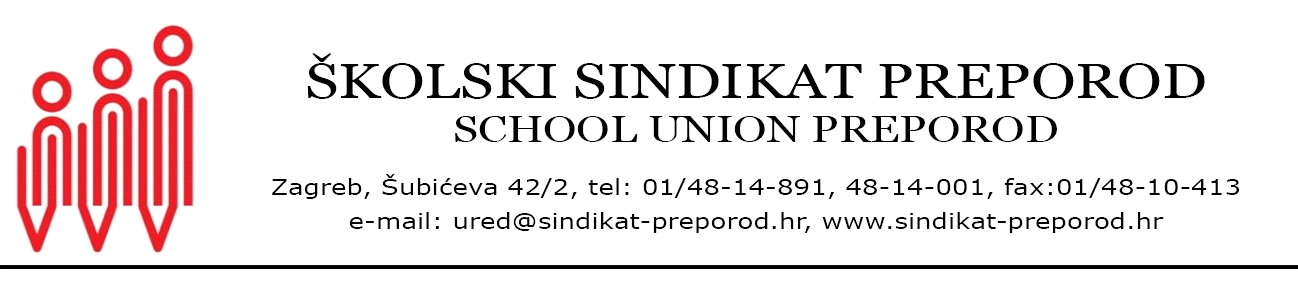 